Dietistė Karina Sergejenko; tel. nr. 2770736PIRMADIENIS PIRMADIENIS ANTRADIENIS ANTRADIENIS TREČIADIENIS TREČIADIENIS   PUSRYČIAIPRIEŠPIEČIAIPilno grūdo avižinių dribsnių košė su pienu;Nesaldinta vaisinė arbataŠviežių vaisių lėkštelė PUSRYČIAIPRIEŠPIEČIAIPieniška kukurūzų košė su uogomis;Viso grūdo ruginės duonos sumuštinis su sviestu, fermentiniu sūriu, pomidorais ir agurkais;Nesaldinta žolelių arbataŠviežių vaisių lėkštelė  PUSRYČIAIPRIEŠPIEČIAIPieniška miežinių kruopų košė su uogomis; Varškės sūris;Nesaldinta vaisinė arbataŠviežių vaisių lėkštelė PIETŪSBarščių sriuba, juoda duona su saulėgrąžomis; Orkaitėje kepti kiaulienos-jautienos kukuliai, avinžirnių troškinys, šviežių daržovių rinkinukas;Stalo vanduo su citrina ir mėtaPIETŪSRūgštynių sriuba, viso grūdo ruginė duona;Grietinėlėje troškinta vištienos krūtinėlė su daržovėmis, bulvių košė, morkų salotos su ypač tyru alyvuogių aliejumi ir citrina;Stalo vanduo su apelsinu ir mėtaPIETŪSRaugintų kopūstų sriuba, juoda duona su saulėgrąžomis;Triušienos kukuliai su morkomis, virti ryžiai, pekino kopūstų, porų ir pomidorų salotos su ypač tyru alyvuogių aliejumi;Stalo vanduo su citrina ir spanguolėmisVAKARIENĖVarškės ir ryžių apkepas; Uogos; Nesaldinta žolelių arbata VAKARIENĖVirti kiaušiniai; Juoda duona su saulėgrąžomis;Virtos grikių kruopos; Žirneliai;Nesaldinta vaisinė arbataVAKARIENĖMieliniai blynai su bananais ir trintais obuoliais; Natūralus jogurtas; Uogos;Traputis;Nesaldinta juoda arbataKETVIRTADIENIS KETVIRTADIENIS PENKTADIENIS PENKTADIENIS Valstybinė maisto ir veterinarijos tarnyba –(8-5) 240 4361Visuomenės sveikatos centras –(8-5) 2649676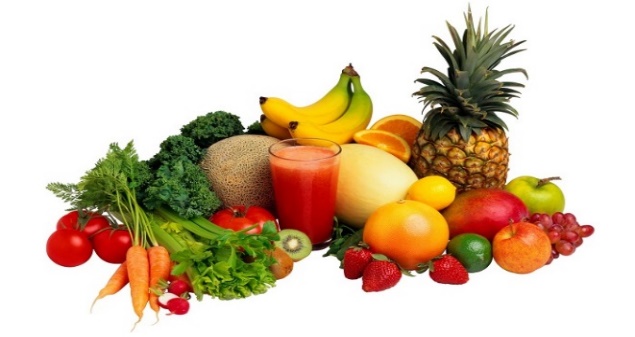 Valstybinė maisto ir veterinarijos tarnyba –(8-5) 240 4361Visuomenės sveikatos centras –(8-5) 2649676PUSRYČIAIPRIEŠPIEČIAIPieniška manų kruopų košė; Uogos;Pienas;Šviežių vaisių lėkštelė PUSRYČIAIPRIEŠPIEČIAIPieniška kvietinių kruopų košė pagardinta gabalėliu sviesto;Nesaldinta vaisinė arbataTrintas bananų ir kriaušių kokteilis; Valstybinė maisto ir veterinarijos tarnyba –(8-5) 240 4361Visuomenės sveikatos centras –(8-5) 2649676Valstybinė maisto ir veterinarijos tarnyba –(8-5) 240 4361Visuomenės sveikatos centras –(8-5) 2649676PIETŪSPupelių sriuba, pilno grūdo ruginė duona; Netikras zuikis, grikių kruopos su morkomis ir svogūnais, virtų burokėlių salotos su šviežiais obuoliais ir aliejaus padažu, marinuoti agurkai;Stalo vanduo su citrinaPIETŪSRyžių kruopų sriuba, pilno grūdo duona;Kepta su garais riebi žuvis su provanso žolelėmis, bulvių košė, šviežių agurkų salotos su krapais;Stalo vanduo su apelsinu ir mėtaValstybinė maisto ir veterinarijos tarnyba –(8-5) 240 4361Visuomenės sveikatos centras –(8-5) 2649676Valstybinė maisto ir veterinarijos tarnyba –(8-5) 240 4361Visuomenės sveikatos centras –(8-5) 2649676VAKARIENĖMakaronai su fermentiniu sūriu;Šviežių daržovių rinkinukas;Nesaldinta žolelių arbataVAKARIENĖSpelta miltų sklindžiai su obuoliais;Uogos; Traputis;Nesaldinta juoda arbataValstybinė maisto ir veterinarijos tarnyba –(8-5) 240 4361Visuomenės sveikatos centras –(8-5) 2649676Valstybinė maisto ir veterinarijos tarnyba –(8-5) 240 4361Visuomenės sveikatos centras –(8-5) 2649676